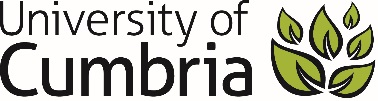 UNIVERSITY OF CUMBRIACOURSEWORK REASSESSMENT REQUIREMENT Module Code: MDIA4205Module Title: Communicating the Natural WorldTutor: Paul FergusonTitle of the item of work: Assignment One Twitter ReportIn order to submit your work for assessment you must present your tweets as images in a pdf, or similar, document under the headings ‘Threads’ and ‘Quote Retweets’. You must also include a ‘List of Followers’ including at least twenty but no more than sixty, followers, and, most importantly, a Bibliography of texts cited. The document must include a minimum of two four-part threads, but no more than eight and a minimum of one quote retweet, but again no more than eight.Further information can be found on the module Blackboard siteWordage: SUBMISSION DATE AS PER STUDENT PORTAL(please tick as appropriate but must be completed)To be submitted by 4:00 PM on 11/08/2023 in accordance with instructions given by the course team. If you are posting your course work the receipt of postage must be by date and time of submission, you may be asked to present this.To be submitted through the Virtual Learning Environment (eg. Blackboard / Pebblepad etc.) in pdf format, or in person/by RECORDED DELIVERY to the Programme Administration at the XXXXXX Campus of the University of Cumbria.